РОЗПОРЯДЖЕННЯМІСЬКОГО ГОЛОВИм. СумиЗ метою підвищення якості надання адміністративних послуг населенню, на, виконання Закону України «Про адміністративні послуги», багатостороннього Меморандуму про співпрацю між Сумською обласною радою, Охтирською районною радою, Глухівською, Конотопською, Роменською, Сумською, Шосткинською міськими радами і громадською організацією «Технології проти корупції» від 14.01.2016 року, керуючись пунктом 20 частини четвертої статті 42 Закону України «Про місцеве самоврядування в Україні»:Створити робочу групу з підготовки впровадження елементів електронного урядування в діяльність виконавчих органів Сумської міської ради (далі – Робоча група) та затвердити її персональний склад згідно з додатком.Робочій групі до 01.03.2016 року визначитись із переліком адміністративних послуг, надання яких в електронному вигляді можливо впровадити до кінця 2016 року та розробити графік їх впровадження.Дозволити голові Робочої групи у разі необхідності, залучати до роботи керівників та спеціалістів (за згодою їх керівників) виконавчих органів Сумської міської ради та, за їх згодою, представників органів виконавчої влади, громадськості, науковців та експертів.Департаменту комунікацій та публічної політики (Кохан А.І.) забезпечити висвітлення ходу реалізації проекту І-GOVна офіційному сайті Сумської міської ради.Секретарю робочої групи щоквартально (до 5 числа наступного за звітним періодом місяця) надавати інформацію в електронному вигляді про хід реалізації проекту І-GOV до відділу з питань міжнародного співробітництва та інвестицій виконавчого апарату Сумської обласної ради (sydorenko@oblrada.sumy.ua).Контроль за виконанням цього розпорядження залишаю за собоюМіський голова									О.М. ЛисенкоАнтоненко 70-05-64Розіслати: до справи, членам робочої групиДодатокдо розпорядження міського головивід                                №СКЛАДробочої групи з підготовки впровадження елементів електронного урядування в діяльність виконавчих органів Сумської міської радиНачальник відділу організаційно -кадрової роботи								А.Г. АнтоненкоНачальник відділу організаційно -кадрової роботи								А.Г. АнтоненкоНачальник правового управління					О.В. ЧайченкоЗаступник міського голови,керуючий справамивиконавчого комітету							В.М. Волонтирець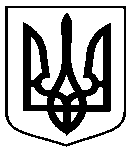 від 11.02.2016  №  30-Р Про робочу групу з підготовки впровадження елементів електронного урядування в діяльність  виконавчих органів Сумської міської радиВолонтирецьВіктор Мефодійович–Заступник міського голови, керуючий справами виконавчого комітету, голова робочої групи;КолодкаВолодимир Олексійович–заступник начальника управління – адміністратор «Центр надання адміністративних послуг у м. Суми», заступник голови робочої групи;МорозРоман Олексійович–начальник відділу – адміністратор управління «Центр надання адміністративних послуг у м. Суми» Сумської міської ради, секретар робочої групи;Члени робочоїгрупи:Члени робочоїгрупи:Члени робочоїгрупи:АнтоненкоАндрій Геннадійович–начальник відділу організаційно-кадрової роботи Сумської міської ради;КоханАнтоніна Іванівна–директор департаменту комунікацій та інформаційної політики Сумської міської ради;ГанненкоПавло Віталійович–в.о. начальника відділу комп’ютерного забезпечення департаменту комунікацій та інформаційної політики Сумської міської ради;Сидоренко Наталя Олегівна–начальник відділу з питань міжнародного співробітництва та інвестицій виконавчого апарату Сумської обласної ради (за згодою);ГоркушаМихайло Юрійович–голова ГО «Аналітичний центр «Інтернет-право UA», координатор IGOV по місту Суми (за згодою);Шкурат Іван Вікторович –заступник голови правління ГО «Інститут Реформ та Інформатизації Суспільства», координатор IGOV по ЦНАПу в м. Суми (за згодою).